Country: Slovenia Name: Urška Hlupič VodaPosition: School librarianOrganisation: Mladika Primary school What people are doing for ISLM 2019On Mladika Primary school we have joined the celebration of international school libraries with different activities through the whole of October.Fifth-graders have joined in the national exchange of bookmarks. They have made bookmarks that were showing the importance of the library and books and sent them to peers from Grosuplje.Sixth-graders were included in international exchange of bookmarks, Bookmark Exchange Project. They exchanged bookmarks with students in Portuguese.Students in seventh grade were invited to book degustation to the school library. Every student found a book among the displayed books that he or she likes. After a few minutes of reading they rated the book and borrowed it.All pupils from first to ninth grade were in that particular month concentrating on fifteen minute of loud reading. With that we joined europe reading campaign EUReads (Europe Reads) which emphasizes the importance in literarcy in early childhood.At school library there was an exhibition about two Slovene artists who  both celebrated eighty this year.First-graders made their first bookmarks.In October we started again with the project Our Own Libraray. Books  are,  as each year, very interesting and that is why we  look forward to new tales and solving tasks.With  proud we can say that our school revived with all these activities and massive visits.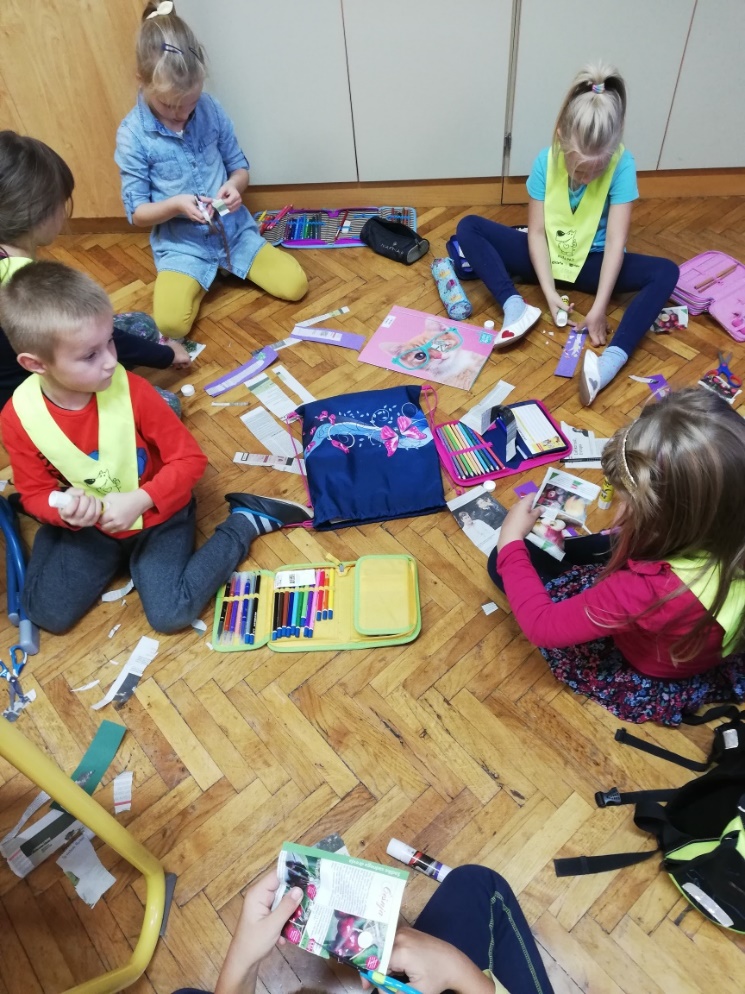 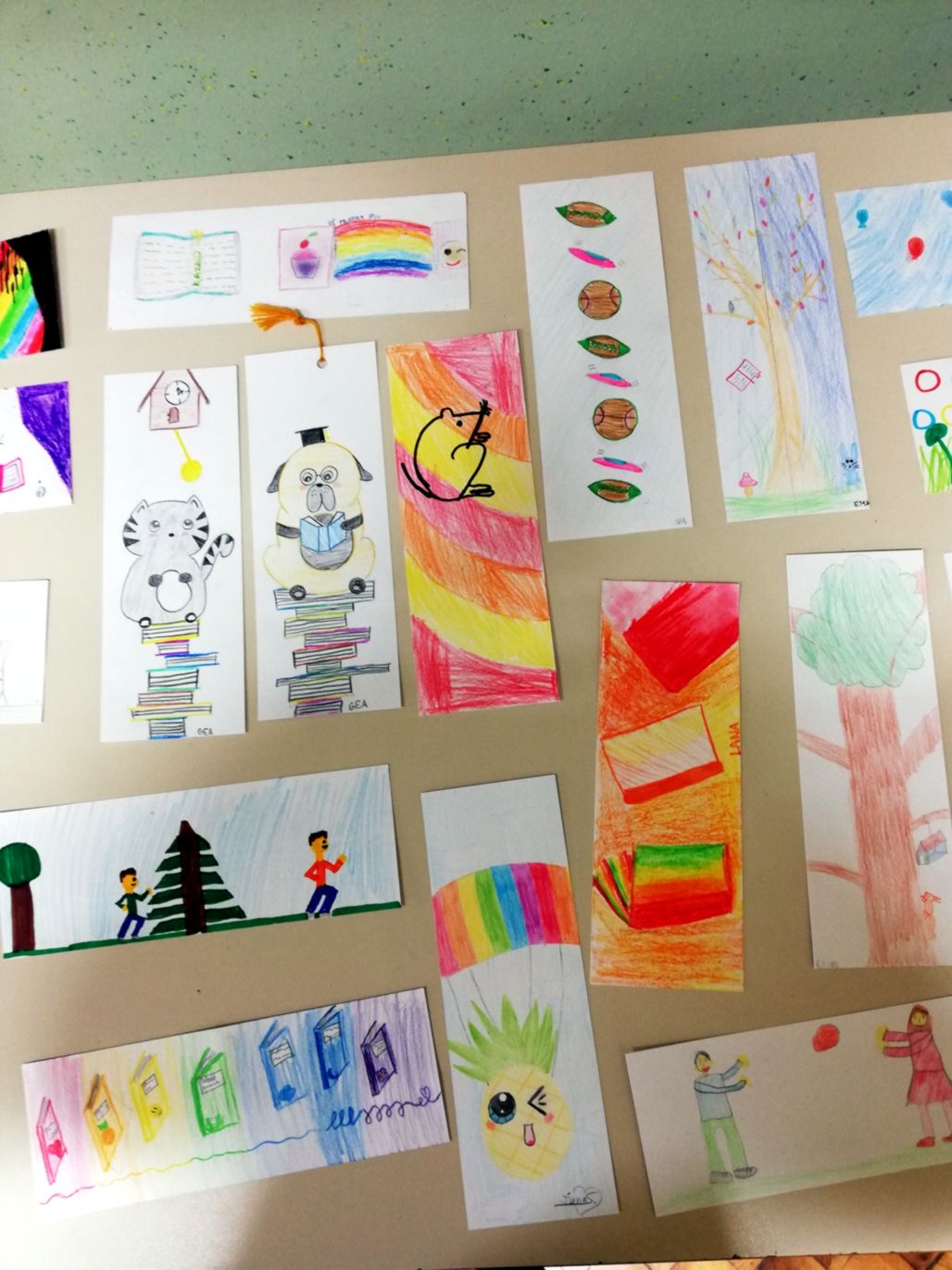 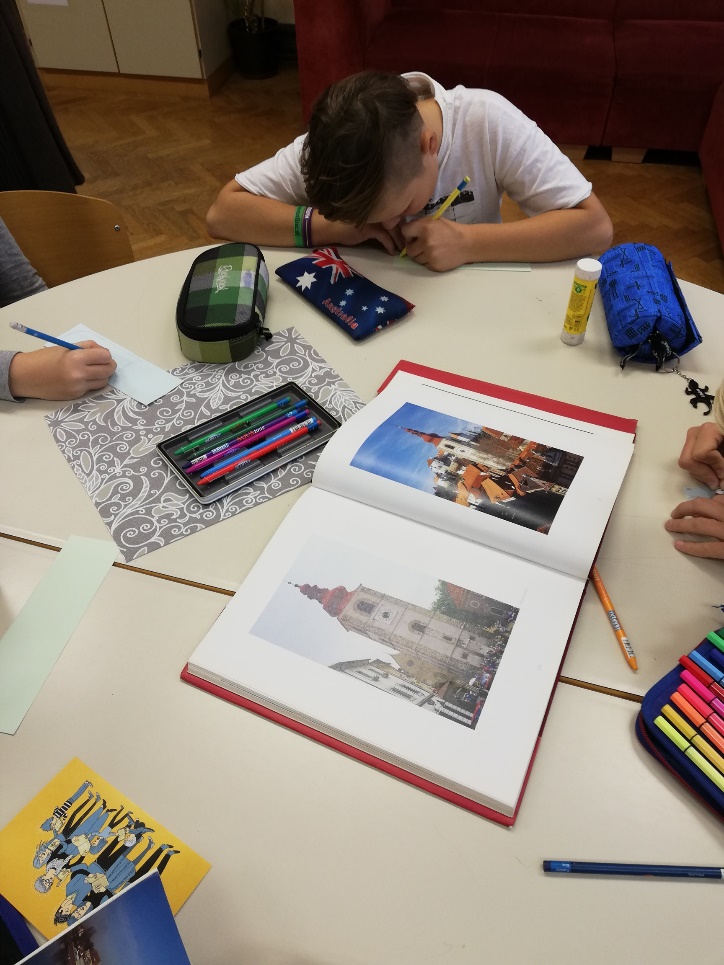 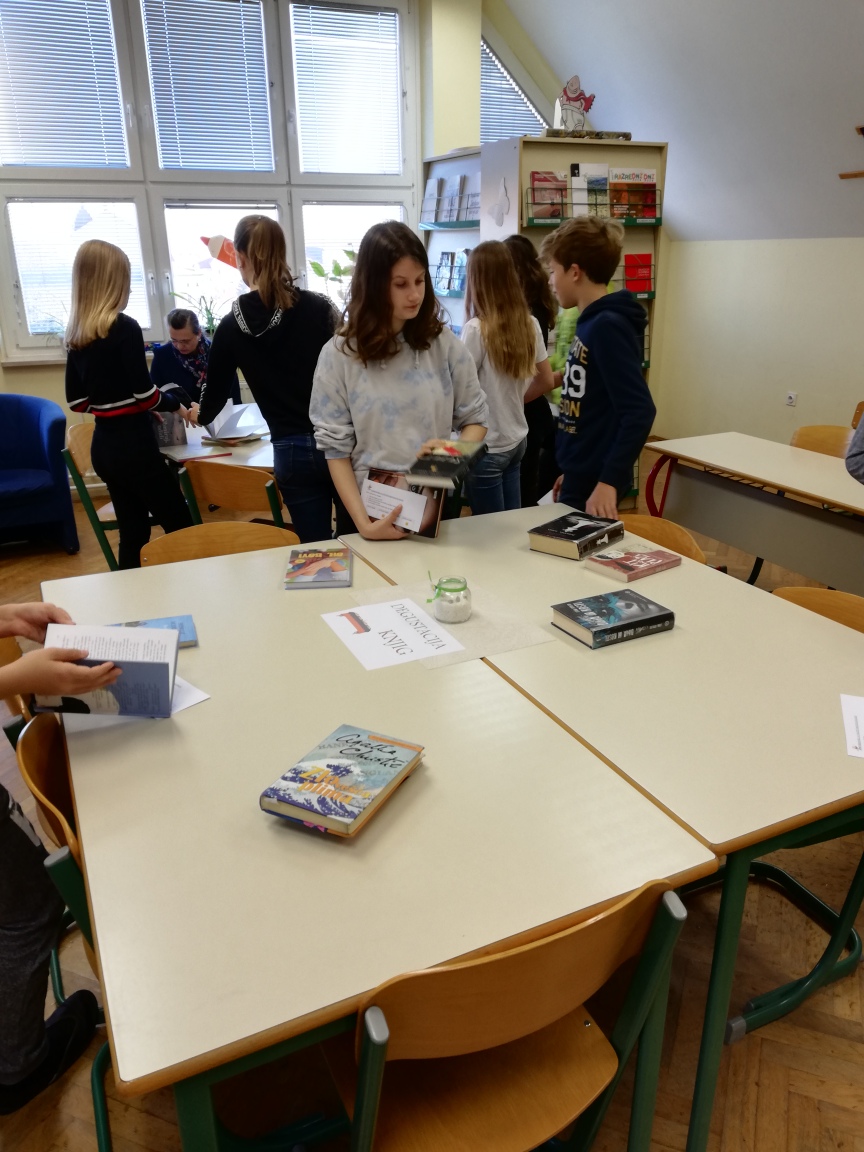 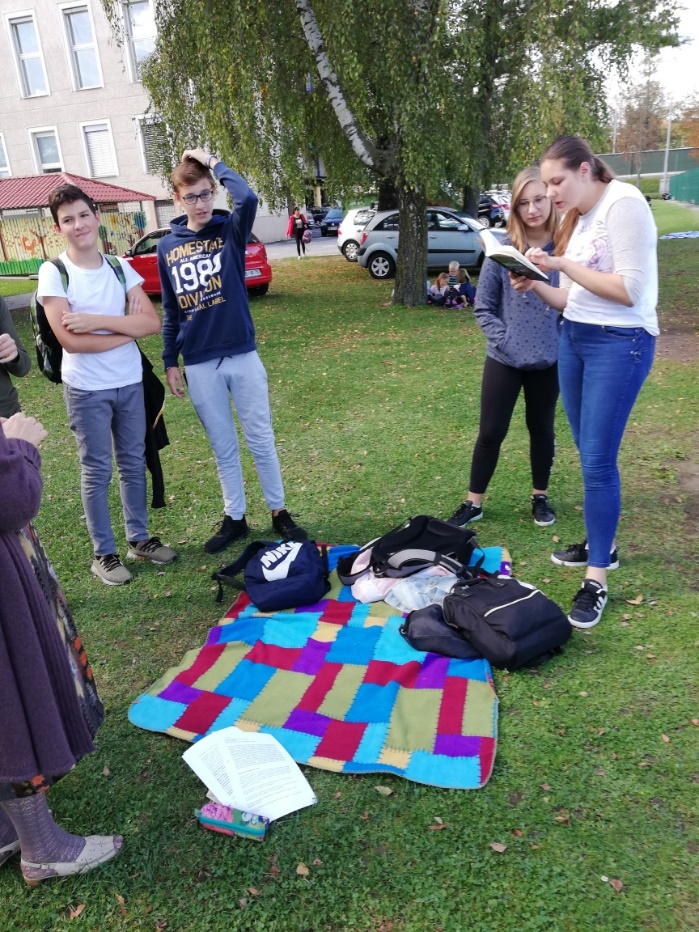 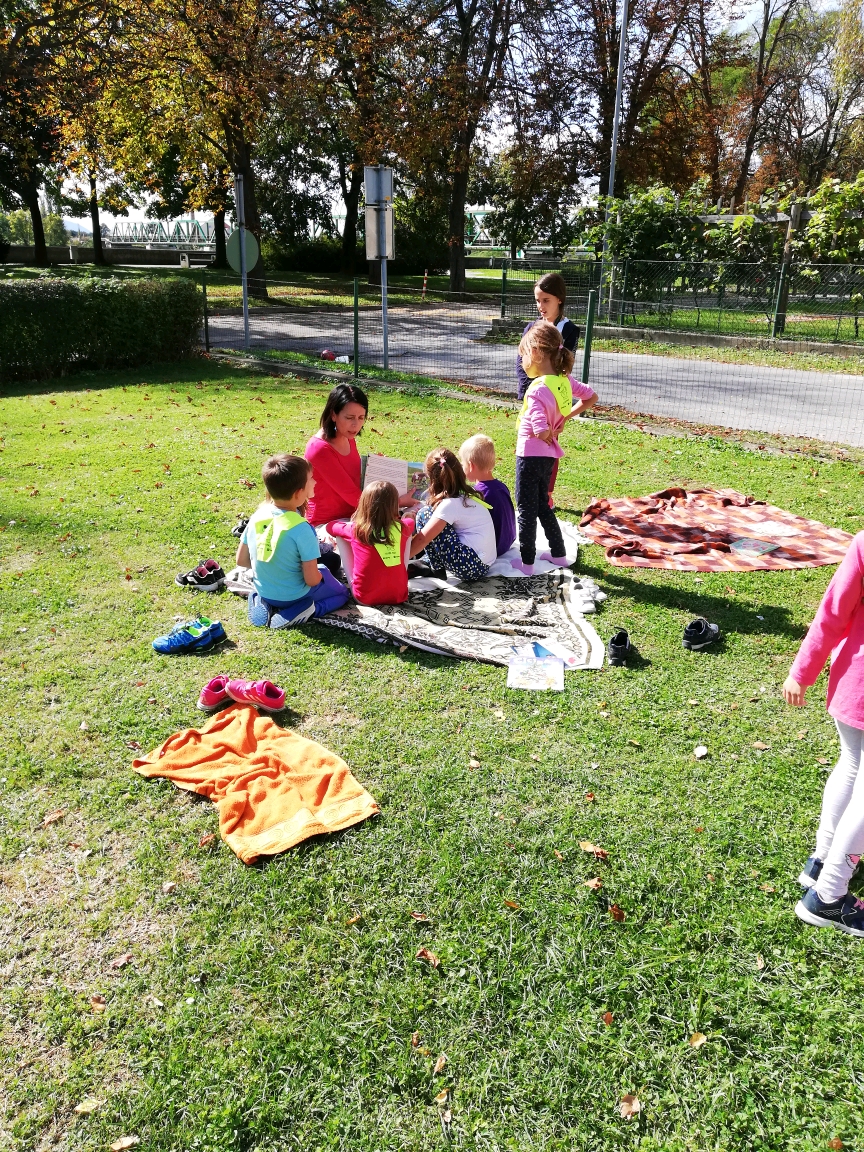 